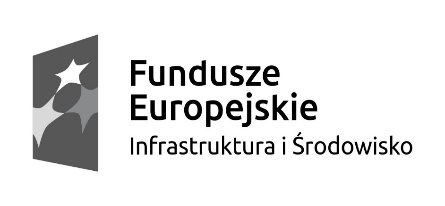 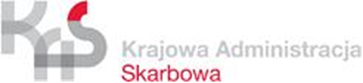 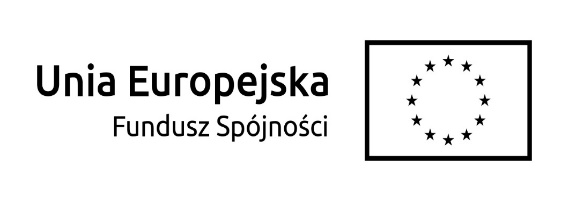                                                                 Załącznik nr 1 do ZaproszeniaFORMULARZ OFERTOWYDotyczy: Zamówienia publicznego nr 0201-ILN.261.21.2020 na nadzór inwestorski nad realizacją zadania pn. Termomodernizacja budynku Urzędu Skarbowego w Miliczu ul. Składowej 2.Nazwa Wykonawcy:……………………………………………………………………………………………………REGON………………………………………………NIP…………………………………Adres siedziby Wykonawcy (kod, miejscowość, województwo, ulica, nr domu, nr lokalu)……………………………………………………………………………………………………Adres do korespondencji (jeżeli jest inny niż adres siedziby)……………………………………………………………………………………………………telefon……………………………… faks……………………………… e- mail: …………………………………………Składamy ofertę na wykonanie ww. zadania zgodnie z Zaproszeniem:Cena ofertowa (cena brutto oferty): ………………………… PLN(słownie …………………………………………………………………………………)Oświadczamy, że postanowienia Projektu umowy stanowiącego Załącznik nr 2 do Zaproszenia zostały przez nas zaakceptowane i zobowiązujemy się w przypadku wyboru naszej oferty do zawarcia umowy na wymienionych tam warunkach w miejscu i terminie wyznaczonym przez Zamawiającego.Następujące usługi zamierzamy zlecić podwykonawcom:Załącznik: Oświadczenie wskazujące osoby pełniące funkcję inspektora nadzoru…………………, dnia ………… 2020 r.………………………………………………..czytelny podpis i pieczęć imienna Wykonawcy 
lub osoby upoważnionej przez WykonawcęLp.Zakres usługi, której wykonanie wykonawca zamierza powierzyć podwykonawcyNazwa firmy podwykonawcy1.2.…..